Anexo II – Edital n°07/2021 - PCF-UNIOESTE PLANILHA PARA PONTUAÇÃO DE CANDIDATOS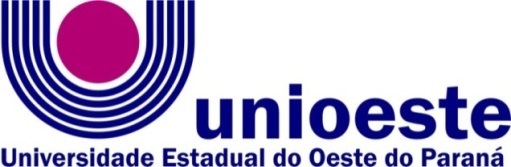 Centro de Ciências Médicas e Farmacêuticas (CCMF)Campus de Cascavel-PRRua Universitária, 2069 – CEP 85819110 – 55 45 3220-7290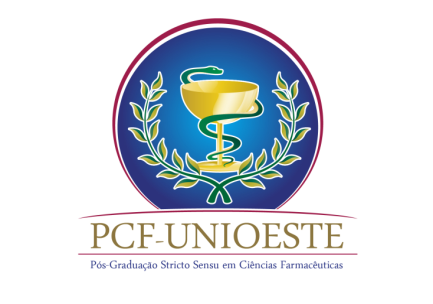 ITEMDocumentação:PREENCHER Quantidade 
(A)Pontuação(B)Máx. de pontosNÃO PREENCHERUSO DA COMISSÃO DE AVALIAÇÃOPCFPONTUAÇÃO(A x B)NÃO PREENCHERUSO DA COMISSÃO DE AVALIAÇÃOPCFPONTUAÇÃO(A x B)FORMAÇÃO COMPLEMENTARDoutorado concluído40 pontosS/LimiteMestrado concluído20 pontosS/LimiteEspecialização lato sensu (mínimo 360 h)05 pontosS/LimiteResidência (Ciências Farmacêuticas/áreas afins)10 pontosS/LimiteATIVIDADES PROFISSIONAISPontuaçãoDocência em ensino superior6 pontos/semestre18Docência em ensino médio3 pontos/ semestre6Atuação profissional em Ciências Farmacêuticas/áreas afins1 ponto/ano10ATIVIDADES ACADÊMICASPontuaçãoParticipação em Projeto de Iniciação Científica - Bolsista10 pontos/ semestre40Participação em Projeto de Iniciação Científica - Voluntário5 pontos/ semestre20Participação em Projeto de Extensão - Bolsista4 pontos/ semestre16Participação em Projeto de Extensão - Voluntário2,5 pontos/ semestre10Participação em Projeto de Monitoria – Bolsista04 pontos/ semestre16Participação em Projeto de Monitoria – Voluntário2,5 pontos/ semestre10Participação em Monitoria de Eventos1 ponto/evento3Participação em Projeto de Ensino1,5 pontos/ semestre6Estágio extracurricular (Ciências Farmacêuticas/áreas afins)0,1 pontos/hora10Cursos de aperfeiçoamento (Ciências Farmacêuticas/áreas afins/habilitação – mínimo 40 horas/curso)0,2 pontos/hora10Atividades de Formação complementar (Ciências Farmacêuticas /áreas afins)0,1 pontos/hora10Curso de idiomas0,2 pts/sem/idioma2Exame proficiência em línguas estrangeiras2 pts/exame/idioma4PRODUÇÃO CIENTÍFICA - CIÊNCIAS FARMACÊUTICAS/ÁREAS AFINSPontuaçãoArtigo publicado (ou aceito) em periódicos A120S/LimiteArtigo publicado (ou aceito) em periódicos A2, B115S/LimiteArtigo publicado (ou aceito) em periódicos B2, B310S/LimiteArtigo publicado (ou aceito) em periódicos B4, B58S/LimiteArtigo publicado (ou aceito) em periódicos C e não indexados4S/LimiteLivro (na área de Farmácia ou áreas afins)10S/LimiteCapítulo (na área de Farmácia ou áreas afins)5S/LimiteTRABALHOS EM EVENTOS (trabalho completo, resumo, resumo expandido, apresentação oral)PontuaçãoInternacional - COSIMP1,0S/LimiteInternacional - Outros0,7S/LimiteNacional 0,5S/LimiteRegional e Local0,2S/LimitePARTICIPAÇÃO EM EVENTOSPontuaçãoInternacional - COSIMP0,8S/LimiteInternacional - Outros0,5S/LimiteNacional 0,2S/LimiteRegional e Local0,1S/LimiteSoma dos PontosSoma dos PontosSoma dos PontosSoma dos PontosSoma dos PontosDividir Resultado por 3Dividir Resultado por 3Dividir Resultado por 3Dividir Resultado por 3Dividir Resultado por 3Dividir Resultado por 3TOTAL DE PONTOS DO CURRÍCULO LATTES (MÁXIMO: 100)TOTAL DE PONTOS DO CURRÍCULO LATTES (MÁXIMO: 100)TOTAL DE PONTOS DO CURRÍCULO LATTES (MÁXIMO: 100)TOTAL DE PONTOS DO CURRÍCULO LATTES (MÁXIMO: 100)TOTAL DE PONTOS DO CURRÍCULO LATTES (MÁXIMO: 100)